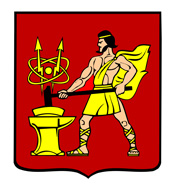 АДМИНИСТРАЦИЯ  ГОРОДСКОГО ОКРУГА ЭЛЕКТРОСТАЛЬМОСКОВСКОЙ ОБЛАСТИПОСТАНОВЛЕНИЕ____10.05.2023___ № ___605/5___О подготовке объектов жилищно-коммунального, энергетического хозяйства и социальной сферы городского округа Электросталь Московской области к осенне-зимнему периоду 2023/2024 года Во исполнение федеральных законов от 07.12.2011 №416-ФЗ «О водоснабжении и водоотведении», от 06.10.2003 № 131-ФЗ «Об общих принципах организации местного самоуправления в Российской Федерации», от 27.07.2010 № 190-ФЗ «О теплоснабжении», Правил оценки готовности к отопительному периоду, утверждённых приказом Министерства энергетики Российской Федерации от 12.03.2013 № 103, а также в целях устойчивого функционирования на территории городского округа объектов жилищно-коммунального, энергетического хозяйства и социальной сферы в осенне-зимний период 2023/2024 года Администрация городского округа Электросталь Московской области ПОСТАНОВЛЯЕТ:1. Утвердить: 1.1. Комплексный план мероприятий по подготовке объектов жилищно-коммунального, энергетического хозяйства и социальной сферы городского округа Электросталь Московской области к осенне-зимнему периоду 2023/2024 года, 
приложение 1 к настоящему постановлению.1.2. Состав постоянно действующего штаба по подготовке объектов жилищно-коммунального, энергетического хозяйства и социальной сферы городского округа Электросталь Московской области к осенне-зимнему периоду 2023/2024 года, 
приложение 2 к настоящему постановлению.1.3. Состав комиссии по проведению гидравлических испытаний тепловых сетей, обследованию основного оборудования котельных и резервуаров жидкого топлива (в том числе резервного), приложение 3 к настоящему постановлению.1.4. Состав комиссии по проверке готовности теплоснабжающих и теплосетевых организаций к осенне-зимнему периоду 2023/2024 года, приложение 4 к настоящему постановлению.1.5. Состав комиссий по проверке готовности потребителей тепловой энергии к осенне-зимнему периоду 2023/2024 года, приложение 5 к настоящему постановлению.1.6. Перечень теплоснабжающих, теплосетевых организаций, осуществляющих деятельность в сфере теплоснабжения на территории городского округа Электросталь Московской области, приложение 6 к настоящему постановлению.1.7. Перечень потребителей тепловой энергии городского округа Электросталь Московской области, в отношении которых проводится проверка готовности к осенне-зимнему периоду 2023/2024 года, приложение 7 к настоящему постановлению.1.8. График отключения горячего водоснабжения на период планового профилактического ремонта и обслуживания при подготовке к осенне-зимнему периоду 2023/2024 года, приложение 8 к настоящему постановлению.1.9. Регламент взаимодействия штаба Администрации городского округа Электросталь Московской области по подготовке объектов жилищно-коммунального, энергетического хозяйства и социальной сферы к осенне-зимнему периоду с ресурсоснабжающими организациями, потребителями тепловой энергии при устранении возможных технологических сбоев, аварийных ситуаций в отопительном периоде, приложение 9 к настоящему постановлению.1.10. Программу проверки готовности теплоснабжающих организаций, теплосетевых организаций и потребителей тепловой энергии городского округа Электросталь Московской области к отопительному периоду 2023/2024 года, 
приложение 10 к настоящему постановлению.2. Руководителям управляющих (обслуживающих) организаций, юридическим и физическим лицам, имеющим в собственности жилищный фонд, председателям правлений ТСЖ, ЖК, ЖСК:2.1. Провести плановые сезонные осмотры многоквартирных домов и подготовить планы мероприятий по подготовке многоквартирных домов, находящихся в управлении (на обслуживании), к осенне-зимнему периоду 2023/2024 года.Срок – до 28 мая 2023 года.	2.2. Подготовить многоквартирные дома, находящиеся в управлении (на обслуживании), к осенне-зимнему периоду 2023/2024 года.  Срок – до 31 августа 2023 года.2.3. Оформить и представить в Управление городского жилищного и коммунального хозяйства Администрации городского округа Электросталь Московской области реестры паспортов готовности многоквартирных домов к эксплуатации в зимних условиях. При подготовке паспортов готовности многоквартирных домов к осенне-зимнему периоду 2023/2024 года указывать сведения о наличии договоров на техническое обслуживание и ремонт внутридомового газового оборудования, а также данные об актах технического обслуживания внутридомового газового оборудования.Срок – до 31 августа 2023 года. 2.4. Обеспечить оплату потребленных коммунальных ресурсов по заключенным договорам с теплоснабжающими и другими ресурсоснабжающими организациями.Срок – в сроки, установленные договорами поставки коммунальных ресурсов.2.5. Производить ремонт внутридомовых систем горячего водоснабжения одновременно с производством ремонтных и профилактических работ на котельных, центральных тепловых пунктах, магистральных и квартальных сетях горячего водоснабжения, уточнив сроки ремонта, производимого теплоснабжающими организациями.Срок – в соответствии с графиками отключения горячего водоснабжения на период планового профилактического ремонта и обслуживания котельных.2.6. Информировать собственников и пользователей помещений в многоквартирных домах о дате начала проведения планового перерыва в предоставлении коммунальных услуг.Срок - не позднее, чем за 10 рабочих дней до начала перерыва.3. Руководителям ресурсоснабжающих организаций: ООО «Глобус» Ковалю К.Л.,
 АО «ВКС» Борисову А.В., МУП «ЭЦУ» Жулябину О.Ю.:3.1. Провести плановые сезонные осмотры эксплуатируемых объектов коммунальной инфраструктуры и подготовить планы мероприятий по подготовке эксплуатируемых объектов коммунальной инфраструктуры к осенне-зимнему периоду 2023/2024 года.Срок – до 29 мая 2023 года.3.2. Обеспечить готовность эксплуатационных, диспетчерских и аварийных служб к работе в осенне-зимний период 2023/2024 года.Срок – до 20 сентября 2023 года.3.3. Направлять в Управление городского жилищного и коммунального хозяйства Администрации городского округа Электросталь Московской области уведомление о внеплановом ремонте источников тепловой энергии и тепловых сетей с указанием объектов, выведенных во внеплановый ремонт, и сроков ремонта.Срок – в течение 24 часов со дня начала внепланового ремонта.3.4. Провести гидравлические испытания тепловых сетей.Срок –в соответствии со сводным планом ремонтов источников тепловой энергии и тепловых сетей.  3.5. Провести диагностику тепловых сетей.Срок – в период с даты завершения отопительного периода 2022/2023 года и до 
31 августа 2023 года.3.6. Представить в Управление городского жилищного и коммунального хозяйства Администрации городского округа Электросталь Московской области акты проведения гидравлических испытаний тепловых сетей.Срок – в течение пяти рабочих дней с даты завершения гидравлического испытания.3.7. Произвести приостановление услуги горячего водоснабжения потребителям, связанное с проведением ремонтных и профилактических работ на котельных, центральных тепловых пунктах, магистральных и квартальных тепловых сетях, на срок, не превышающий 14-ти суток.3.8. Обеспечить нормативный запас резервного топлива (мазута) на котельных и представить в Управление городского жилищного и коммунального хозяйства Администрации городского округа Электросталь Московской области документы, подтверждающие фактический запас топлива на всех теплоисточниках. Срок – до 31 августа 2023 года.3.9. Завершить работы по подготовке объектов систем теплоснабжения к отопительному периоду 2023/2024 года.Срок – до 14 сентября 2023 года.3.10. Организовать учет потребляемых энергетических ресурсов для нужд теплоснабжения в осенне-зимний период 2023/2024 года. Оплачивать потребленные энергетические ресурсы.Срок – в сроки, установленные заключенными договорами поставки энергоресурсов.3.11. Провести практические занятия с аварийно-восстановительными бригадами по ликвидации возможных последствий технологических нарушений и аварийных ситуаций на эксплуатируемых объектах коммунальной инфраструктуры и энергетического хозяйства.Срок – до 20 сентября 2023 года.3.12. Провести мероприятия по обеспечению эксплуатируемых объектов коммунальной инфраструктуры бесперебойным электроснабжением от двух независимых взаимно-резервирующих источников электропитания с использованием устройств автоматического переключения или автономных источников электроснабжения аварийного резерва. Спланировать действия и обучить персонал теплоснабжающих организаций по оперативному подключению автономных теплоисточников к эксплуатируемым системам теплоснабжения.Срок – до 20 сентября 2023 года.3.13. Провести пробные топки, в том числе на резервных видах топлива, для проверки готовности систем отопления жилищного фонда и объектов социальной сферы.Срок – с 14 сентября 2023 года и до начала отопительного периода 2023/2024 года.4. Управлению образования Администрации городского округа Электросталь Московской области (Митькиной Е.И.), Управлению по культуре и делам молодежи Администрации городского округа Электросталь Московской области (Бобкову С.А.), Управлению по физической культуре и спорту Администрации городского округа Электросталь Московской области (Журавлеву М.А.):4.1. Провести плановые сезонные осмотры эксплуатируемых объектов и подготовить планы мероприятий по подготовке эксплуатируемых объектов к осенне-зимнему периоду 2023/2024 года.Срок – до 28 мая 2023 года.4.2. Организовать и провести подготовку эксплуатируемых объектов к осенне-зимнему периоду 2023/2024 года.Срок – до 31 августа 2023 года.4.3. Оформить и представить в Управление городского жилищного и коммунального хозяйства Администрации городского округа Электросталь Московской области реестры паспортов готовности эксплуатируемых объектов к осенне-зимнему периоду 2023/2024 года.Срок – до 31 августа 2023 года. 5. Заместителю Главы Администрации городского округа Электросталь Московской области Борисову А.Ю. организовать работу постоянно действующего штаба по подготовке объектов жилищно-коммунального, энергетического хозяйства и социальной сферы городского округа Электросталь Московской области к осенне-зимнему периоду 2023/2024 года.6. Управлению городского жилищного и коммунального хозяйства Администрации городского округа Электросталь Московской области (Александровой В.А.):6.1. Утвердить регламент взаимодействия постоянно действующего штаба по подготовке объектов жилищно-коммунального, энергетического хозяйства и социальной сферы городского округа Электросталь Московской области к осенне-зимнему периоду 2023/2024 года с ресурсоснабжающими организациями, потребителями тепловой энергии, ремонтно-строительными и транспортными организациями при устранении возможных технологичных сбоев, аварийных ситуаций в отопительном периоде (далее – регламент). Предусмотреть в регламенте процедуру принятия решения о выполнении мероприятий по сливу теплоносителя из систем отопления потребителей.Срок – до 1 июня 2023 года.6.2. Внести изменения в сводный план ремонтов источников тепловой энергии и тепловых сетей на территории городского округа Электросталь Московской области.Срок – в течение пяти дней со дня поступления заявок от теплоснабжающих организаций.6.3. Проинформировать жителей городского округа Электросталь Московской области о плановых перерывах в предоставлении услуги горячего водоснабжения в период планового профилактического ремонта источников тепловой энергии и тепловых сетей при подготовке к осенне-зимнему периоду 2023/2024 года.Срок – до 27 мая 2023 года.6.4. Представить в Министерство энергетики Московской области комплексный план мероприятий по подготовке объектов жилищно-коммунального, энергетического хозяйства и социальной сферы городского округа Электросталь Московской области независимо от их форм собственности к осенне-зимнему периоду 2023/2024 года, утвержденный настоящим постановлением.Срок – до 29 мая 2023 года.6.5. Представлять в Министерство энергетики Московской области обобщенные статистические данные по городскому округу Электросталь Московской области по форме федерального государственного статистического наблюдения № 1-ЖКХ (зима) срочная «Сведения о подготовке жилищно-коммунального хозяйства к работе в зимних условиях», утвержденной постановлением Федеральной службы государственной статистики от 27.02.2006 №7 «Об утверждении статистического инструментария для организации Росстроем статистического наблюдения за подготовкой жилищно-коммунального хозяйства к работе в зимних условиях».Срок – в период с 1 июня по 1 ноября 2023 года.6.6. Представить в Министерство энергетики Московской области информацию о формировании аварийных запасов материально-технических ресурсов в организациях жилищно-коммунального комплекса, находящихся на территории городского округа Электросталь Московской области, для оперативного выполнения ремонтно-восстановительных работ в осенне-зимний период 2023/2024 года.Срок – до 14 сентября 2023 года.6.7. Представить в Министерство энергетики Московской области реестры актов проведения гидравлических испытаний тепловых сетей.Срок – до 10 сентября 2023 года.6.8. Представить в Министерство энергетики Московской области информацию о нормативных запасах резервного жидкого топлива на муниципальных котельных к осенне-зимнему периоду 2023/2024 года.Срок – до 17 сентября 2023 года.6.9. Представить в Министерство энергетики Московской области реестры паспортов готовности многоквартирных домов и объектов социальной сферы с указанием сведений о наличии договоров на техническое обслуживание и ремонт внутридомового газового оборудования, а также актов технического обслуживания внутридомового газового оборудования.Срок – до 17 сентября 2023 года.6.10. Представить в Министерство энергетики Московской области реестры актов проведения пробных топок.Срок – до 1 октября 2023 года.6.11. Представить в Министерство энергетики Московской области акты и паспорта готовности теплоснабжающих, теплосетевых организаций к осенне-зимнему периоду 2023/2024 года.Срок – до 1 ноября 2023 года.6.12. Представить в Министерство энергетики Московской области информацию о результатах проверки готовности городского округа Электросталь Московской области к осенне-зимнему периоду 2023/2024 года.Срок – до 15 ноября 2023 года.7. Рекомендовать АО «Мособлэнерго» представить в Министерство энергетики Московской области и в Администрацию городского округа Электросталь Московской области акты проверки готовности к прохождению отопительного периода и паспорта готовности электроснабжающих организаций, как потребителей тепловой энергии, к работе в отопительный период.Срок – до 15 октября 2023 года. 8. Начальнику отдела по связям с общественностью Администрации городского округа Электросталь Московской области (Никитиной Е.В.) обеспечить опубликование настоящего постановления в газете «Молва» и размещение на официальном сайте городского округа Электросталь Московской области в информационно-телекоммуникационной сети «Интернет» по адресу: www.electrostal.ru.9. Настоящее постановление вступает в силу после его опубликования.10. Контроль за исполнением настоящего постановления возложить на заместителя Главы Администрации городского округа Электросталь Московской области
Борисова А.Ю.Глава городского округа						                           И.Ю. ВолковаПриложение 1УТВЕРЖДЕНОпостановлением Администрациигородского округа Электросталь Московской областиот __10.05.2023 №___605/5_____Комплексный план мероприятий по подготовке объектов жилищно-коммунального, энергетического хозяйства и социальной сферы городского округа Электросталь Московской области к осенне-зимнему периоду 2023/2024 годаВерно: Начальник УГЖКХ__________________ В.А. АлександроваПриложение 2УТВЕРЖДЕНОпостановлением Администрациигородского округа Электросталь Московской областиот __10.05.2023__ №___605/5_____Составпостоянно действующего штаба по подготовке объектов жилищно-коммунального, энергетического хозяйства и социальной сферы городского округа Электросталь Московской области к осенне-зимнему периоду 2023/2024 года Приложение 3УТВЕРЖДЕНОпостановлением Администрациигородского округа Электросталь Московской областиот __10.05.2023___ №___605/5_____Состав комиссии по проведению гидравлических испытаний тепловых сетей, обследованию основного оборудования котельных и резервуаров резервного топлива (мазута)Приложение 4УТВЕРЖДЕНОпостановлением Администрациигородского округа Электросталь Московской областиот __10.05.2023___ №___605/5_____Составкомиссии по проверке готовности теплоснабжающих и теплосетевых организаций к осенне-зимнему периоду 2023/2024 года Приложение 5УТВЕРЖДЕНОпостановлением Администрациигородского округа Электросталь Московской областиот __10.05.2023___ №___605/5_____Состав комиссий по проверке готовности потребителей тепловой энергии к осенне-зимнему периоду 2023/2024 годаПо проверке управляющих (обслуживающих) организацийПо проверке объектов в сфере образования, как потребителей тепловой энергииПо проверке объектов в сфере культуры, как потребителей тепловой энергииПо проверке объектов в сфере физической культуры и спорта, как потребителей тепловой энергииПриложение 6УТВЕРЖДЕНОпостановлением Администрациигородского округа Электросталь Московской областиот __10.05.2023___ №___605/5_____Перечень теплоснабжающих, теплосетевых организаций, осуществляющих деятельность в сфере теплоснабжения на территории городского округа Электросталь Московской областиПриложение 7УТВЕРЖДЕНОпостановлением Администрациигородского округа Электросталь Московской областиот __10.05.2023___ №___605/5_____Перечень потребителей тепловой энергии городского округа Электросталь Московской области, в отношении которых проводится проверка готовности к осенне-зимнему периоду 2023/2024 годаПриложение 8УТВЕРЖДЕНОпостановлением Администрациигородского округа Электросталь Московской областиот __10.05.2023___ №___605/5_____График отключения горячего водоснабжения на период планового профилактического ремонта и обслуживания при подготовке к осенне-зимнему периоду 2023/2024 годаПриложение 9УТВЕРЖДЕНОпостановлением Администрациигородского округа Электросталь Московской области      от __10.05.2023___ №___605/5____Регламент взаимодействия штаба Администрации городского округа Электросталь Московской области по подготовке объектов жилищно-коммунального, энергетического хозяйства и социальной сферы к осенне-зимнему периоду с ресурсоснабжающими организациями, потребителями тепловой энергии при устранении возможных технологических сбоев, аварийных ситуаций в отопительном периодеОбщие положенияНастоящий регламент взаимодействия штаба Администрации городского округа Электросталь Московской области по подготовке объектов жилищно-коммунального, энергетического хозяйства и социальной сферы к осенне-зимнему периоду (далее – Штаб) с ресурсоснабжающими организациями, потребителями тепловой энергии при устранении возможных технологических сбоев, аварийных ситуаций в отопительном периоде (далее – Регламент) через единую дежурно - диспетчерскую службу 112 (далее - ЕДДС), «Единую диспетчерскую службу жилищно-коммунального хозяйства «ВОСТОК», (далее - ЕДС ЖКХ «ВОСТОК») определяет порядок взаимодействия с организациями электро-, тепло-, газо- и водоснабжения населения, водоотведения, снабжения населения топливом, управляющими организациями, товариществами собственников жилья, жилищно-строительными кооперативами, иными организациями, производящими или потребляющими коммунальные ресурсы, а также с ремонтно-строительными и транспортными организациями при устранении возможных технологических сбоев, аварийных ситуаций в отопительном периоде.Основной задачей ресурсоснабжающих организаций является обеспечение устойчивой и бесперебойной работы тепловых, электрических, водопроводных сетей, систем водоотведения и газоснабжения, поддержание заданных режимов энергоснабжения, принятие оперативных мер по предупреждению, локализации возможных технологических сбоев, аварийных ситуаций в отопительном периоде на теплоисточниках, тепловых, водопроводных, электрических сетях, системах водоотведения и газоснабжения на территории городского округа Электросталь Московской области (далее – городской округ).Все энерго-, ресурсоснабжающие и транспортирующие организации, обеспечивающие теплоснабжение, электроснабжение, водоснабжение, водоотведение и газоснабжение потребителей, в соответствии с требованиями:-Постановления Правительства Российской Федерации от 06.05.2011 №354 
«О предоставлении коммунальных услуг собственникам и пользователям помещений в многоквартирных домах и жилых домов» (вместе с «Правилами предоставления коммунальных услуг собственникам и пользователям помещений в многоквартирных домах и жилых домов»); - Приказа Госстроя России от 30.12.1999 № 168 «Об утверждении Правил технической эксплуатации систем и сооружений коммунального водоснабжения и канализации»;- Приказа Минэнерго России от 24.03.2003 № 115 «Об утверждении Правил технической эксплуатации тепловых энергоустановок»;- Приказа Минэнерго России от 04.10.2022 № 1070 «Об утверждении правил технической эксплуатации электрических станций и сетей Российской Федерации и о внесении изменений в приказы Минэнерго России от 13.09.2018 № 757, от 12.07.2018             № 548»;- Приказа Минэнерго России от 12.03.2013 № 103 «Об утверждении Правил оценки готовности к отопительному периоду»должны иметь круглосуточно работающие оперативно-диспетчерские и аварийно-восстановительные службы.В организациях, штатными расписаниями которых такие службы не предусмотрены, обязанности оперативного руководства возлагаются на лицо, назначенное соответствующим приказом руководителя организации.Для проведения работ по локализации возможных технологических сбоев, аварийных ситуаций в отопительном периоде, каждая организация должна располагать необходимыми инструментами, механизмами, транспортом, передвижными сварочными установками, аварийным восполняемым запасом запорной арматуры и материалов. Объем аварийного запаса устанавливается в соответствии с действующими нормативами. Списки аварийно-восстановительных бригад, перечень машин и механизмов, приспособлений и материалов утверждается руководителем организации. Утвержденные списки и перечни направляются в ЕДДС, дублируются в ЕДС ЖКХ «ВОСТОК», Управление городского жилищного и коммунального хозяйства Администрации городского округа (далее – УГЖКХ).2. Предоставление оперативной информации2.1.	Ресурсоснабжающие организации информируют ЕДДС, ЕДС ЖКХ «ВОСТОК» по телефонам: 112, 8(800)775-00-60: 2.1.1.	Организации, оказывающие услуги по теплоснабжению и горячему водоснабжению, предоставляют в ЕДДС и ЕДС ЖКХ «ВОСТОК» информацию о температуре и давлении теплоносителя в подающем и обратном трубопроводах на тепловых пунктах по запросу. В случае нарушения гидравлического режима, снижения, ограничения температуры теплоносителя либо технологических сбоев или возникновения аварийной ситуации теплоснабжающая организация информирует ЕДДС, ЕДС ЖКХ «ВОСТОК» в течение 15 минут с момента обнаружения.2.1.2. Организации, оказывающие услуги по водоснабжению и водоотведению, ежедневно информируют ЕДДС, ЕДС ЖКХ «ВОСТОК»: - о давлении холодной воды (на выходе головных сооружений насосной станции) по показаниям приборов контроля и учёта водопотребления, установленных на магистральных участках сетей; - о соответствии состава и свойств воды санитарным нормам и правилам. В случае нарушения режима водоснабжения (водоотведения), несоответствия состава и свойств воды санитарным правилам и нормам, возникновения технологических сбоев или аварийной ситуации организация водоснабжения информирует ЕДДС, ЕДС ЖКХ «ВОСТОК» в течение 15 минут с момента обнаружения.2.1.3. Организации, оказывающие услуги электроснабжения потребителям на территории городского округа, при нарушении режима электроснабжения, возникновении технологических сбоев или аварийной ситуации в сетях электроснабжения и на оборудовании трансформаторных подстанций, информируют ЕДДС, ЕДС ЖКХ «ВОСТОК» в течение 15 минут с момента обнаружения.2.1.4.	Управляющие компании, ТСЖ, ЖСК, оказывающие услуги и (или) выполняющие работы по содержанию и ремонту общего имущества многоквартирных домов, заблаговременно предоставляют оперативную информацию в ЕДС ЖКХ «ВОСТОК» о проводимых на внутридомовых инженерных системах многоквартирных домов ремонтных работах (перечень адресов многоквартирных домов, вид работ, сроки проведения работ). 2.2.	В случае наступления технологического сбоя или аварийных ситуаций ресурсоснабжающие организации, управляющие компании, ТСЖ, ЖСК, оказывающие услуги и (или) выполняющие работы по содержанию и ремонту общего имущества многоквартирных домов, информируют ЕДДС, ЕДС ЖКХ «ВОСТОК»: - о факте наступления технологического сбоя или аварийной ситуации – в течение 15 минут с момента обнаружения; - о причинах возникновения аварии и принимаемых мерах для ее ликвидации в течение 30 минут с момента обнаружения.3. Взаимодействие оперативно-диспетчерских служб при эксплуатации систем энергоснабжения3.1.	Основной задачей оперативно-диспетчерской службы (далее – ОДС) энергоснабжающих организаций является принятие оперативных мер по предупреждению, локализации аварии и ликвидации повреждений на системах с восстановлением заданных режимов энергоснабжения.3.2. ОДС энергоснабжающих организаций обязаны фиксировать информацию обо всех работах, проводимых на инженерных сетях с отключением или ограничением энергоснабжения потребителей.3.3. Общую координацию действий ОДС энергоснабжающих организаций осуществляет оперативный дежурный ЕДДС, информация дублируется в ЕДС ЖКХ «ВОСТОК». При возникновении повреждений, аварий и чрезвычайных ситуаций, вызванных технологическими нарушениями на инженерных сооружениях и коммуникациях, срок устранения которых превышает 24 часа, руководство по локализации и ликвидации аварий возлагается на Штаб и постоянно действующую Комиссию по ЧС и ПБ Администрации городского округа.3.4. Ежегодно, в срок до 10 апреля, ресурсоснабжающие организации представляют на утверждение в Администрацию городского округа графики и мероприятия по проведению планово-предупредительного ремонта с указанием сроков прекращения (ограничения) горячего водоснабжения у потребителей.Для подтверждения планового перерыва в предоставлении коммунальных услуг (изменения параметров теплоносителя) потребителям диспетчерские службы теплоснабжающих и транспортирующих организаций подают заявку руководителю Штаба и информируют потребителей не позднее, чем за 10 дней до намеченных работ (постановление Правительства РФ от 06.05.2011 № 354 «О предоставлении коммунальных услуг собственникам и пользователям помещений в многоквартирных домах и жилых домов»).3.5. Планируемый вывод в ремонт оборудования производится с обязательным информированием руководителя Штаба, ЕДДС, ЕДС ЖКХ «ВОСТОК», УГЖКХ и потребителей не позднее, чем за 10 дней до намеченных работ, а в случае технологического сбоя или аварии – немедленно.3.6. При проведении плановых или аварийно-восстановительных работ на электрических сетях и трансформаторных подстанциях, которые приводят к ограничению или прекращению подачи электрической энергии на объекты системы теплоснабжения, диспетчер организации, в ведении которой находятся данные электрические сети и трансформаторные подстанции, должен сообщать соответственно за 10 дней или немедленно диспетчеру соответствующей энергоснабжающей или транспортирующей организации и в Администрацию городского округа с указанием сроков начала и окончания работ.3.7. Во всех многоквартирных домах и на объектах социальной сферы ответственными за их содержание должны быть оформлены таблички с указанием адресов и номеров телефонов для сообщения о технологических нарушениях работы систем инженерного обеспечения.3.8. При возникновении повреждений на инженерных сетях эксплуатирующая организация оповещает телефонограммой о повреждениях владельцев подземных коммуникаций, смежных с поврежденной сетью, которые в течение 1 часа направляют своих представителей на место повреждения или сообщают ответной телефонограммой об отсутствии их коммуникаций в указанном районе.3.9. Ликвидация технологических сбоев или аварийных ситуаций на объектах энергетики, жилищно-коммунального комплекса, жилищного фонда и социальной сферы осуществляется в соответствии с:-Правилами предоставления коммунальных услуг собственникам и пользователям помещений в многоквартирных домах и жилых домов, утвержденными постановлением Правительства Российской Федерации от 06.05.2011 № 354 «О предоставлении коммунальных услуг собственникам и пользователям помещений в многоквартирных домах и жилых домов»; - расчетом допустимого времени устранения аварийных и технологических нарушений теплоснабжения жилых домов, промышленных зданий, тепловых сетей, утверждаемым руководителями теплоснабжающих организаций и согласованным руководителем Штаба;-положениями настоящего Регламента.3.10.	Нарушения заданного режима работы котельных, тепловых сетей и теплоиспользующих установок должны расследоваться эксплуатирующей организацией и учитываться в специальных журналах. Ответственность исполнителей коммунальных услуг, потребителей и теплоснабжающей организации определяется балансовой принадлежностью инженерных сетей и фиксируется в акте разграничения балансовой принадлежности инженерных сетей и эксплуатационной ответственности сторон, прилагаемом к договору, содержащему положения о предоставлении коммунальных услуг.3.11.	Организации, ответственные за содержание территории, на которой находятся инженерные коммуникации, эксплуатирующая организация при обнаружении технологических нарушений (вытекание горячей воды или выход пара из надземных трубопроводов тепловых сетей, вытекание воды на поверхность из подземных коммуникаций, образование провалов и т. п.) обязаны:- принять меры по ограждению опасной зоны и предотвращению доступа посторонних лиц в зону технологического нарушения до прибытия аварийных служб, место аварии обозначить знаком и обеспечить постоянное наблюдение в целях предупреждения случайного попадания пешеходов и транспортных средств в опасную зону;- незамедлительно информировать обо всех происшествиях, связанных с повреждением инженерных коммуникаций, руководителя Штаба, ЕДДС, дублировать информацию в ЕДС ЖКХ «ВОСТОК», УГЖКХ.3.12. Энергоснабжающие организации при эксплуатации систем энергоснабжения обязаны:- иметь круглосуточно работающие ОДС или заключить договоры с соответствующими организациями; - иметь утвержденные инструкции с разработанным оперативным планом действий при технологических нарушениях, ограничениях и отключениях потребителей при временном недостатке энергоресурсов или топлива;-  при получении информации о технологических нарушениях на инженерных сетях или нарушениях установленных режимов энергоснабжения обеспечивать выезд на место своих представителей;- своевременно оповещать руководителя Штаба, ЕДС ЖКХ «ВОСТОК», УГЖКХ об ухудшении качества энергоресурсов, о прекращении или ограничении их подачи, длительности отключения с указанием причин, принимаемых мер и сроков устранения;-  производить работы по ликвидации технологических нарушений и аварий на инженерных сетях в минимально установленные сроки.3.13. При температуре наружного воздуха ниже 0оС для предотвращения размораживания системы отопления и горячего водоснабжения в случаях аварийных ситуаций либо технологических сбоев, срок устранения которых превышает 4 часа, организации, оказывающие услуги по теплоснабжению и горячему водоснабжению, оповещают Штаб для принятия решения о выполнении мероприятий по сливу теплоносителя из систем отопления потребителей.3.14. Потребители энергоресурсов обязаны обеспечить:-  информирование обо всех происшествиях, связанных с повреждениями энергоснабжающих систем, руководителя Штаба и оперативного дежурного ЕДДС, соответствующие ОДС энергоснабжающих организаций;-  принятие мер (в границах эксплуатационной ответственности) по ликвидации аварий и нарушений на инженерных сетях, утечек на инженерных сетях, находящихся на их балансе и во внутридомовых системах.3.15. Работы по устранению технологических нарушений на инженерных сетях, связанные с нарушением благоустройства территории, производятся теплоснабжающими и ресурсоснабжающими организациями и их подрядными организациями по согласованию с Администрацией городского округа.3.16. Восстановление асфальтового покрытия, газонов и зеленых насаждений на уличных проездах, газонов на внутриквартальных и дворовых территориях после выполнения аварийных и ремонтных работ на инженерных сетях производятся за счет организации, эксплуатирующей инженерные сети, на которых произошла авария или возник дефект.3.17. Администрация городского округа оказывает содействие подрядным организациям в своевременной выдаче разрешений на производство аварийно-восстановительных и ремонтных работ на инженерных сетях и закрытию движения транспорта в местах производства работ.Приложение 10УТВЕРЖДЕНОпостановлением Администрациигородского округа Электросталь Московской области      от __10.05.2023__ №__605/5_____ПРОГРАММАпроведения проверки готовности теплоснабжающих организаций, теплосетевых организаций и потребителей тепловой энергии городского округа Электросталь Московской области к отопительному периоду 2023/2024 года1. Общие положенияПодготовка объектов жилищно-коммунального хозяйства к отопительному периоду проводится в целях исключения влияния температурных и других погодных факторов на надежность их работы, предупреждения сверхнормативного износа и выхода из строя, а также для обеспечения требуемых, условий жизнедеятельности населения и режимов функционирования систем коммунальной инфраструктуры и инженерно-технического обеспечения зданий в отопительный период.Подготовка объектов жилищно-коммунального хозяйства к отопительному периоду должна обеспечивать:-   нормативную техническую эксплуатацию объектов жилищно-коммунального хозяйства, соблюдение установленного температурно-влажностного режима в помещениях, санитарно-гигиенических условий проживания населения;-   максимальную надежность и экономичность работы объектов жилищно- коммунального хозяйства;-   соблюдение нормативных сроков службы строительных конструкций и систем инженерно-технического обеспечения зданий жилищного фонда и социальной сферы, оборудования коммунальных сооружений;-   рациональное расходование материально-технических средств и топливно-энергетических ресурсов.Своевременная и качественная подготовка объектов жилищно-коммунального хозяйства к отопительному периоду достигается:-   выполнением должностными лицами требований федерального и областного законодательства, муниципальных нормативных правовых актов, требований правил, руководств и инструкций по эксплуатации объектов жилищно-коммунального хозяйства;-   разработкой и соблюдением проектно-сметной документации на строительство, планов капитального и текущего ремонтов, а также технического обслуживания объектов жилищно-коммунального хозяйства;-   постоянным контролем за техническим состоянием, проведением всех видов планово-предупредительных осмотров, а также тщательным анализом причин возникновения аварий и неисправностей и определением необходимого объема ремонтно-восстановительных работ;-   четкой организацией и выполнением ремонтно-восстановительных и наладочных работ в установленные сроки и с требуемым качеством, эффективной системой постановки задач и подведения итогов ремонтно-восстановительных работ;- укомплектованием организаций жилищно-коммунального хозяйства подготовленным эксплуатационным и эксплуатационно-ремонтным персоналом до уровня, обеспечивающего решение возлагаемых задач;-   материально-техническим обеспечением ремонтно-восстановительных работ, выделением необходимого целевого финансирования на эксплуатационные нужды, капитальный и текущий ремонт фонда, рациональным использованием материальных ресурсов;-  выполнением в полном объеме организационно-технических мероприятий перед началом отопительного периода, комплекса проверок и испытаний оборудования на функционирование.2. Работа комиссии по проверке готовности к отопительному периоду2.1. Проверка осуществляется комиссией, образованной Администрацией городского округа Электросталь Московской области (далее - Комиссия). Работа Комиссии осуществляется в отношении объектов и организаций согласно графику проведения проверок.2.2. При проверке Комиссией проверяется выполнение требований, установленных Правилами оценки готовности к отопительному периоду, введенными приказом Минэнерго России от 12.03.2013 № 103. 2.3. Проверка выполнения теплосетевыми и теплоснабжающими организациями требований осуществляется Комиссией на предмет соблюдения соответствующих обязательных требований, установленных техническими регламентами и иными нормативными правовыми актами в сфере теплоснабжения. В случае отсутствия обязательных требований технических регламентов или иных нормативных правовых актов в сфере теплоснабжения, Комиссия осуществляет проверку соблюдения локальных актов организаций, подлежащих проверке, регулирующих порядок подготовки к отопительному периоду.2.4. В целях проведения проверки Комиссия рассматривает документы, подтверждающие выполнение требований по готовности, а при необходимости - проводят осмотр объектов проверки.Результаты проверки оформляются актом проверки готовности к отопительному периоду (далее - акт), который составляется не позднее одного дня с даты завершения проверки, по рекомендуемому образцу согласно приложению 1 к Программе.В акте содержатся следующие выводы Комиссии по итогам проверки:объект проверки готов к отопительному периоду;объект проверки будет готов к отопительному периоду при условии устранения в установленный срок замечаний к требованиям по готовности, выданных комиссией;объект проверки не готов к отопительному периоду.2.5. При наличии у Комиссии замечаний к выполнению требований по готовности или при невыполнении требований по готовности к акту прилагается перечень замечаний (далее - Перечень) с указанием сроков их устранения.В актах содержатся следующие выводы по итогам испытаний и проверок:-  объект проверки готов к отопительному периоду;-  объект проверки будет готов к отопительному периоду при условии устранения в установленный срок замечаний к требованиям по готовности, выданных Комиссией;-  объект проверки не готов к отопительному периоду.2.6. Паспорт готовности к отопительному периоду (далее - Паспорт) составляется по приложению 3 к Программе и выдаётся Администрацией городского округа Электросталь Московской области, по каждой проверяемой организации в течение 15 дней с даты подписания акта готовности в случае, если объект проверки готов к отопительному периоду, а также в случае, если замечания к требованиям по готовности, выданные Комиссией, устранены в срок, установленный актом.2.7. Сроки выдачи Паспортов определяются постановлением Администрации городского округа Электросталь Московской области, но не позднее 15 сентября - для потребителей тепловой энергии, и 1 ноября для теплоснабжающих и теплосетевых организаций.В случае устранения указанных в акте к выполнению (невыполнению) требований по готовности в сроки, установленные графиком проведения проверки готовности к отопительному периоду, согласно приложению 1 настоящей Программы, комиссией проводится повторная проверка, по результатам которой составляется новый акт.Организация, не получившая по объектам проверки Паспорт готовности до даты, установленной графиком проведения проверки готовности к отопительному периоду, согласно приложению 1 настоящей Программы, обязана продолжить подготовку к отопительному периоду и устранение указанных в акте замечаний к выполнению (невыполнению) требований по готовности. После уведомления Комиссии об устранении замечаний к выполнению (невыполнению) требований по готовности осуществляется повторная проверка. При положительном заключении Комиссии оформляется повторный акт с выводом о готовности к отопительному периоду, но без выдачи Паспорта в текущий отопительный период.3. Требования по готовности к отопительному периоду для теплоснабжающих и теплосетевых организацийВ целях оценки готовности теплоснабжающих и теплосетевых организаций к отопительному периоду Комиссией должны быть проверены в отношении данных организаций документы, подтверждающие:1) наличие соглашения об управлении системой теплоснабжения, заключенного в порядке, установленном Федеральным законом от 27.07.2010 № 190-ФЗ 
«О теплоснабжении»;2) готовность к выполнению графика тепловых нагрузок, поддержанию температурного графика, утвержденного схемой теплоснабжения;3) соблюдение критериев надежности теплоснабжения, установленных техническими регламентами;4) наличие нормативных запасов топлива на источниках тепловой энергии;5) функционирование эксплуатационной, диспетчерской и аварийной служб, а именно:- укомплектованность указанных служб персоналом;- обеспеченность персонала средствами индивидуальной и коллективной защиты, спецодеждой, инструментами и необходимой для производства работ оснасткой;- нормативно-технической и оперативной документацией, инструкциями, схемами;- первичными средствами пожаротушения;6) проведение наладки принадлежащих им тепловых сетей;7) организацию контроля режимов потребления тепловой энергии;8) обеспечение качества теплоносителей;9) организацию коммерческого учета приобретаемой и реализуемой тепловой энергии;10) обеспечение проверки качества строительства принадлежащих им тепловых сетей, в том числе предоставление гарантий на работы и материалы, применяемые при строительстве, в соответствии с Федеральным законом от 27.07.2010 № 190-ФЗ 
«О теплоснабжении»;11) обеспечение безаварийной работы объектов теплоснабжения и надежного теплоснабжения потребителей тепловой энергии, а именно:- готовность систем приема и разгрузки топлива, топливо-приготовления и топливоподачи;- соблюдение водно-химического режима;- отсутствие фактов эксплуатации теплоэнергетического оборудования сверх ресурса без проведения соответствующих организационно-технических мероприятий по продлению срока его эксплуатации;- наличие утвержденных графиков ограничения теплоснабжения при дефиците тепловой мощности тепловых источников и пропускной способности тепловых сетей;- наличие расчетов допустимого времени устранения аварийных нарушений теплоснабжения жилых домов;- наличие порядка ликвидации аварийных ситуаций в системах теплоснабжения с учетом взаимодействия тепло-, электро-, топливо- и водоснабжающих организаций, потребителей тепловой энергии, ремонтно-строительных и транспортных организаций, а также органов местного самоуправления;- проведение гидравлических и тепловых испытаний тепловых сетей;- выполнение утвержденного плана подготовки к работе в отопительный период, в который включено проведение необходимого технического освидетельствования и диагностики оборудования, участвующего в обеспечении теплоснабжения;- выполнение планового графика ремонта тепловых сетей и источников тепловой энергии;- наличие договоров поставки топлива, не допускающих перебоев поставки и снижения установленных нормативов запасов топлива;12) наличие документов, определяющих разграничение эксплуатационной ответственности между потребителями тепловой энергии, теплоснабжающими и теплосетевыми организациями;13) отсутствие не выполненных в установленные сроки предписаний, влияющих на надежность работы в отопительный период, выданных уполномоченными на осуществление государственного контроля (надзора) органами государственной власти и уполномоченными на осуществление муниципального жилищного контроля городского округа;14) работоспособность автоматических регуляторов при их наличии.В отношении объектов по производству тепловой и электрической энергии в режиме комбинированной выработки проверяется только наличие документа о готовности к отопительному сезону, полученного в соответствии с законодательством об электроэнергетике.К обстоятельствам, при несоблюдении которых в отношении теплоснабжающих и теплосетевых организаций составляется акт с приложением перечня замечаний и сроков их устранения, согласно приложению 1 к настоящей Программе, относится несоблюдение требований, указанных в подпунктах 1, 7, 9 и 10 пункта 13 настоящих Правил. 4. Требования по готовности к отопительному периоду для потребителей тепловой энергииВ целях оценки готовности потребителей тепловой энергии к отопительному периоду уполномоченным органом должны быть проверены документы подтверждающие:1) устранение выявленных в порядке, установленном законодательством Российской Федерации, нарушений в тепловых и гидравлических режимах работы тепловых энергоустановок;2) проведение промывки оборудования и коммуникаций теплопотребляющих установок;3) разработку эксплуатационных режимов, а также мероприятий по их внедрению;4) выполнение плана ремонтных работ и качество их выполнения;5) состояние тепловых сетей, принадлежащих потребителю тепловой энергии;6) состояние утепления зданий (чердаки, лестничные клетки, подвалы, двери) и центральных тепловых пунктов, а также индивидуальных тепловых пунктов;7) состояние трубопроводов, арматуры и тепловой изоляции в пределах тепловых пунктов;8) наличие и работоспособность приборов учета, работоспособность автоматических регуляторов при их наличии;9) работоспособность защиты систем теплопотребления;10) наличие паспортов теплопотребляющих установок, принципиальных схем и инструкций для обслуживающего персонала и соответствие их действительности;11) отсутствие прямых соединений оборудования тепловых пунктов с водопроводом и канализацией;12) плотность оборудования тепловых пунктов;13) наличие пломб на расчетных шайбах и соплах элеваторов;14) отсутствие задолженности за поставленные тепловую энергию (мощность), теплоноситель;15) наличие собственных и (или) привлеченных ремонтных бригад и обеспеченность их материально-техническими ресурсами для осуществления надлежащей эксплуатации теплопотребляющих установок;16) проведение испытания оборудования теплопотребляющих установок на плотность и прочность;17) надежность теплоснабжения потребителей тепловой энергии с учетом климатических условий в соответствии с критериями, приведенными в приложении № 2 приказа Министерства энергетики Российской Федерации от 12.03.2013 
№ 103 «Об утверждении Правил оценки готовности к отопительному периоду».К обстоятельствам, при несоблюдении которых в отношении потребителей тепловой энергии составляется акт с приложением Перечня замечаний и сроков их устранения, согласно приложению 2 к настоящей Программе, относится несоблюдение требований, указанных в подпунктах 8, 13, 14 и 17 настоящего раздела.5. Порядок взаимодействия теплоснабжающих и теплосетевых организаций, потребителей тепловой энергии с Комиссией.1. Комиссия организует взаимодействие теплоснабжающих и теплосетевых организаций, потребителей тепловой энергии в целях обеспечения их готовности к отопительному периоду и согласования документации, подтверждающей выполнение нормативных требований по готовности.2. Теплоснабжающие и теплосетевые организаций представляют Комиссии информацию по выполнению требований готовности, указанных в разделе 3 Программы, а также представляют объекты, включенные в график проверки.3. Потребители тепловой энергии представляют Комиссии информацию по выполнению требований по готовности, указанных в разделе 4 Программы, а также представляют объекты, включенные в график проверки.Приложение 1к Программе АКТ №проверки готовности к отопительному периоду _______/_______ гг. __________________________                                              "__" _________________ 20__ г.(место составления акта)                                                           (дата составления акта) Комиссия, образованная _______________________________________________________,(форма документа и его реквизиты, которым образована комиссия)в соответствии с   программой проведения   проверки готовности   к   отопительному периоду от "____" _________________ 20____ г., утвержденной_____________________________________________________________________________,(ФИО руководителя (его заместителя) органа, проводящего проверку готовностик отопительному периоду)с "____" _____________ 20____ г. по "____" ____________ 20____ г.   в   соответствии     сФедеральным законом от 27 июля 2010 г. N 190-ФЗ "О теплоснабжении" провела проверку готовности к отопительному периоду __________________________________________________________________________________________________________________(полное наименование теплоснабжающей организации, теплосетевой организации, потребителя тепловой энергии, в отношении которого проводилась проверка готовности к отопительному периоду) Проверка готовности к отопительному периоду проводилась в отношении следующих объектов:1. ________________________;2. ________________________;3. ________________________;........ В ходе проведения проверки готовности к отопительному периоду комиссия установила: _____________________________________________________________________________.(готовность/неготовность к работе в отопительном периоде)Вывод комиссии по итогам проведения проверки готовности к отопительному периоду: _______________________________________________________________________________________________________________________________________________________________________________________________________________________________________.Приложение к акту проверки готовности к отопительному периоду ______/______ г.г.1)*2)**Председатель комиссии:       _________________________________________________(подпись, расшифровка подписи)Заместитель председателякомиссии:                               _________________________________________________(подпись, расшифровка подписи)Члены комиссии:                   _________________________________________________(подпись, расшифровка подписи)С актом проверки готовности ознакомлен, один экземпляр акта получил:"____" _____________ 20____ г. _______________________________________________(подпись, расшифровка подписи руководителя(его уполномоченного представителя)Теплоснабжающей организации, теплосетевой организации,потребителя тепловой энергии, в отношениикоторого проводилась проверка готовностик отопительному периоду)_____________________________________________________________________________* При наличии у комиссии замечаний к выполнению требований по готовности или при невыполнении требований по готовности к акту прилагается перечень замечаний с указанием сроков их устранения.**К акту прилагается справка о выполнении проверяемой организацией требований по готовности к отопительному периоду.Приложение к АктуСправка о выполнении теплоснабжающей, теплосетевой организацией ______________________________ (далее – ТСО) требований по готовности к отопительному периодуПредседатель комиссии:       _________________________________________________(подпись, расшифровка подписи)Заместитель председателякомиссии:                               _________________________________________________(подпись, расшифровка подписи)Члены комиссии:                   _________________________________________________(подпись, расшифровка подписи)Приложение к АктуСправка о выполнении потребителем тепловой энергии ______________________________ требований по готовности к отопительному периодуПредседатель комиссии:       _________________________________________________(подпись, расшифровка подписи)Заместитель председателякомиссии:                               _________________________________________________(подпись, расшифровка подписи)Члены комиссии:                   _________________________________________________(подпись, расшифровка подписи)Приложение 3к ПрограммеАдминистрация муниципального образования__________________________________________________________  ПАСПОРТ № _________готовности к отопительному периоду ______/______ гг.Выдан ____________________________________________________________________,(полное наименование теплоснабжающей организации, теплосетевой организации, потребителя тепловой энергии, в отношении которого проводилась проверка готовности к отопительному периоду)В отношении следующих объектов, по которым проводилась проверка готовностик отопительному периоду:1. ________________________;2. ________________________;3. ________________________;Основание выдачи паспорта готовности к отопительному периоду:Акт проверки готовности к отопительному периоду от _____________ № _______.______________________________________(подпись, расшифровка подписи и печатьуполномоченного органа, образовавшегокомиссию по проведению проверкиготовности к отопительному периоду)№п/пМероприятияПланируемые затраты, тыс. руб.СроквыполненияОтветственный исполнительОтветственный исполнительИсточник финансирования12345561. ОБЩИЕ МЕРОПРИЯТИЯ1. ОБЩИЕ МЕРОПРИЯТИЯ1. ОБЩИЕ МЕРОПРИЯТИЯ1. ОБЩИЕ МЕРОПРИЯТИЯ1. ОБЩИЕ МЕРОПРИЯТИЯ1. ОБЩИЕ МЕРОПРИЯТИЯ1. ОБЩИЕ МЕРОПРИЯТИЯ1.1Проверка технического состояния эксплуатируемых объектов жилищно-коммунального, энергетического хозяйства и социальной сферы после прохождения осенне-зимнего периода 2022/2023 года и подготовка планов мероприятий по подготовке эксплуатируемых объектов жилищно-коммунального, энергетического хозяйства и социальной сферы к осенне-зимнему периоду 2023/2024 года-МайУправляющие(обслуживающие)и теплоснабжающие (теплосетевые) организации; структурные подразделения и функциональные (отраслевые) органы Администрации городского округа, имеющие подведомственные муниципальные учреждения и муниципальные предприятияУправляющие(обслуживающие)и теплоснабжающие (теплосетевые) организации; структурные подразделения и функциональные (отраслевые) органы Администрации городского округа, имеющие подведомственные муниципальные учреждения и муниципальные предприятия-1.2Подготовка запаса материалов и технических средств для проведения аварийно-восстановительных работ23213,3СентябрьООО «Глобус»ООО «Глобус»Средства, полученные в результате реализации товаров и услуг1.2Подготовка запаса материалов и технических средств для проведения аварийно-восстановительных работ300,0СентябрьМУП «ЭЦУ»МУП «ЭЦУ»Средства, полученные в результате реализации товаров и услуг1.2Подготовка запаса материалов и технических средств для проведения аварийно-восстановительных работ300,0ОктябрьФилиал ГУП МО «КС МО» «Электростальский»Филиал ГУП МО «КС МО» «Электростальский»Средства, полученные в результате реализации товаров и услуг1.3Проведение практических занятий с аварийно-восстановительными бригадами по ликвидации возможных последствий технологических нарушений и аварийных ситуаций на объектах коммунальной инфраструктуры и энергетического хозяйства-Сентябрь, в соответствии с планами организаций жилищно-коммуналь-ного комплексаУправляющие(обслуживающие)и теплоснабжающие (теплосетевые) организацииУправляющие(обслуживающие)и теплоснабжающие (теплосетевые) организации-Управляющие(обслуживающие)и теплоснабжающие (теплосетевые) организацииУправляющие(обслуживающие)и теплоснабжающие (теплосетевые) организации-1.4Обеспечение аварийных бригад исправным транспортом, средствами связи, оборудованием и инструментом-ПостоянноУправляющие(обслуживающие)и теплоснабжающие (теплосетевые) организацииУправляющие(обслуживающие)и теплоснабжающие (теплосетевые) организации-1.5Проведение работ по подготовке и наладке внутридомовых систем центрального отопления к эксплуатации в осенне-зимний период-СентябрьУправляющие(обслуживающие)и теплоснабжающие (теплосетевые) организацииУправляющие(обслуживающие)и теплоснабжающие (теплосетевые) организации-1.6Предоставление в УГЖКХ реестров паспортов готовности многоквартирных домов (МКД), находящихся в управлении (на обслуживании), к эксплуатации в зимних условиях-До 02.07.2023– не менее 30% МКД,до 01.08.2023 – не менее 60% МКД,до 01.09.2023 – не менее 100% МКД(показатели установлены нарастаю-щим итогом)Управляющие(обслуживающие)организацииУправляющие(обслуживающие)организации-1.7Предоставление в УГЖКХ реестров паспортов готовности объектов социальной сферы (ОСС)-На 03.07.2023– не менее 30% ОСС,на 02.08.2023 – не менее 60% ОСС,на 03.09.2023 – не менее 100% ОСС(показатели установлены нарастаю-щим итогом)Структурные подразделения и функциональные (отраслевые) органы Администрации городского округа, имеющие подведомственные муниципальные учреждения и муниципальные предприятияСтруктурные подразделения и функциональные (отраслевые) органы Администрации городского округа, имеющие подведомственные муниципальные учреждения и муниципальные предприятия-1.8Работа комиссий по проверке теплоснабжающих и теплосетевых организаций, потребителей тепловой энергии. Оформление актов проверки готовности к прохождению отопительного периода и паспортов готовности к работе в отопительный период-СентябрьКомиссии по проверке теплоснабжающих и теплосетевых организаций, потребителей тепловой энергииКомиссии по проверке теплоснабжающих и теплосетевых организаций, потребителей тепловой энергии-1.9Согласование с Министерством энергетики Московской области и поставщиками топливно-энергетических ресурсов предельных годовых объемов потребления (лимитов) природного газа для котельных, обеспечивающих бесперебойное теплоснабжение потребителей-МайАО «ВКС»ООО «Глобус»МУП «ЭЦУ»АО «ВКС»ООО «Глобус»МУП «ЭЦУ»-ИТОГО:23813,323813,323813,323813,32. ТЕПЛОЭНЕРГЕТИЧЕСКОЕ ХОЗЯЙСТВО2. ТЕПЛОЭНЕРГЕТИЧЕСКОЕ ХОЗЯЙСТВО2. ТЕПЛОЭНЕРГЕТИЧЕСКОЕ ХОЗЯЙСТВО2. ТЕПЛОЭНЕРГЕТИЧЕСКОЕ ХОЗЯЙСТВО2. ТЕПЛОЭНЕРГЕТИЧЕСКОЕ ХОЗЯЙСТВО2. ТЕПЛОЭНЕРГЕТИЧЕСКОЕ ХОЗЯЙСТВО2. ТЕПЛОЭНЕРГЕТИЧЕСКОЕ ХОЗЯЙСТВО2.1Проведение диагностики и гидравлических испытаний тепловых сетей-В соответствии со сводным планом ремонтов источников тепловой энергии и тепловых сетей на 2023 годАО «ВКС»ООО «Глобус»МУП «ЭЦУ»АО «ВКС»ООО «Глобус»МУП «ЭЦУ»Средства, полученные в результате реализации товаров и услуг2.2Проверка качества резервного топлива (мазут)До 31.05.2023АО «ВКС»ООО «Глобус»АО «ВКС»ООО «Глобус»2.4Техническое диагностирование, экспертиза промышленной безопасности (ЭПБ), режимно-наладочные испытания объектов котельных1010,0МайООО «Глобус»ООО «Глобус»2.4Техническое диагностирование, экспертиза промышленной безопасности (ЭПБ), режимно-наладочные испытания объектов котельных3000,0СентябрьАО «ВКС»АО «ВКС»2.4Техническое диагностирование, экспертиза промышленной безопасности (ЭПБ), режимно-наладочные испытания объектов котельных250,0ОктябрьМУП «ЭЦУ»МУП «ЭЦУ»2.5Капитальный ремонт, реконструкция, модернизация теплоэнергетического оборудования котельных, ЦТП и ХВО, в том числе:114716,9114716,9114716,9114716,92.5.1Модернизация РТХ котельной «Северная», «Южная»67796,6ДекабрьООО «Глобус»ООО «Глобус»2.5.2Котельная «Восточная»25000,0СентябрьАО «ВКС»АО «ВКС»2.5.3Ремонт электрооборудования котельных и ЦТП158,2СентябрьМУП «ЭЦУ»МУП «ЭЦУ»2.5.4Ремонт зданий, сооружений котельных, ЦТП, ГРП750,00СентябрьООО «Глобус»ООО «Глобус»2.5.4Ремонт зданий, сооружений котельных, ЦТП, ГРП10432,8СентябрьАО «ВКС»АО «ВКС»2.5.5Химическая промывка трубных частей 2-х котлов ПТВМ-301500,0СентябрьАО «ВКС»АО «ВКС»2.5.6Замена уплотнительных резинок на 4-х теплообменных аппаратах2200,0СентябрьАО «ВКС»АО «ВКС»2.5.7Чистка и промывка 2-х аккумуляторных баков V=1000м3 каждый500,0СентябрьАО «ВКС»АО «ВКС»2.5.8Замена запорной арматуры на котлах ПТВМ-30 Ду250мм (Ру16ати) с электропроводом - 2 шт.210,0СентябрьАО «ВКС»АО «ВКС»2.5.9Текущий ремонт котлов ПТВМ-30 (2 шт.) с частичной заменой котловых труб (котёл №1 - 10 шт., котёл №2 - 15 шт.)250,0СентябрьАО «ВКС»АО «ВКС»2.5.10Ремонт кровли здания мехмастерской, площадью ~450 м2500,0АвгустАО «ВКС»АО «ВКС»2.5.11Ремонт здания мехмастерской1000,0АвгустАО «ВКС»АО «ВКС»2.5.12Ремонт дымовой трубы Н=60м500,0АвгустАО «ВКС»АО «ВКС»2.5.13Восстановление полов в котельном зале, площадью 20м2, цементная стяжка.50,0СентябрьАО «ВКС»АО «ВКС»2.5.14Замена бака мерника кислоты с обвязкой169,3СентябрьАО «ВКС»АО «ВКС»2.5.15Монтаж пожарной сигнализации в котельной "Восточная"700,0СентябрьАО «ВКС»АО «ВКС»2.5.16Увеличение мощности теплообменников отопления в котельной марки Ридан НН-1003 000,0СентябрьАО «ВКС»АО «ВКС»2.6Капитальный ремонт тепловых сетей:84882,684882,684882,684882,62.6.от котельной «Северная»16685,1ОктябрьООО «Глобус»ООО «Глобус»2.6.2от котельной «Южная»20106,5ОктябрьООО «Глобус»ООО «Глобус»2.6.3от котельной «Западная»10437,9ОктябрьООО «Глобус»ООО «Глобус»2.6.43,4,5, микрорайон34020,0ОктябрьООО «Глобус»ООО «Глобус»2.6.5от котельной «Всеволодово»841,1ОктябрьМУП «ЭЦУ»МУП «ЭЦУ»2.6.6от котельной «Новые Дома»741,3ОктябрьМУП «ЭЦУ»МУП «ЭЦУ»2.6.7от котельной «Елизаветино»687ОктябрьМУП «ЭЦУ»МУП «ЭЦУ»2.6.8от котельной «Фрязево»263,7ОктябрьМУП «ЭЦУ»МУП «ЭЦУ»2.6.9Врезка новой запорной арматуры (с ответными фланцами) в действующую тепловую сеть, для разделения крупных участков теплосети на более мелкие900,0СентябрьАО «ВКС»АО «ВКС»2.6.10Замена вышедшей из строя запорной арматуры (с ответными фланцами) на действующей тепловой сети200,0СентябрьАО «ВКС»АО «ВКС»2.7Капитальный ремонт ветхих тепловых сетей:89965,689965,689965,689965,62.7.1от котельной «Северная» (4387,6 пог.м)62847,5ОктябрьООО «Глобус»ООО «Глобус»2.7.2284 пог.м2533,1ОктябрьМУП «ЭЦУ»МУП «ЭЦУ»2.7.3п. Елизаветино (160 пог.м), п. Новые дома (110 пог.м), п. Фрязево (240 пог.м)1020,0ОктябрьМУП «ЭЦУ»МУП «ЭЦУ»2.7.4Ремонт участка теплосети (замена на трубопровод в ППУ изоляции) участка теплосети  от ТК 431 до  ТК 433 по ул. Юбилейная (ЦО 2Ду150 + ГВС Ду200/125), 56 п.м.5 926,0СентябрьАО «ВКС»АО «ВКС»2.7.5Ремонт участка теплосети (замена на трубопровод в ППУ изоляции)  от ТК-99 до ТК-105 - ТК-8 (Теплоноситель) 2Ду 200 мм – 120 п.м., 2Ду250 - 42 п.м.6 148,0СентябрьАО «ВКС»АО «ВКС»2.7.6Ремонт участка теплосети (замена на трубопровод в ППУ изоляции) от ТК-51 до ТК-58 (теплоноситель) 2Ду100 мм – 115  п.м.2 353,0СентябрьАО «ВКС»АО «ВКС»2.7.7Ремонт участка теплосети (замена на трубопровод в ППУ изоляции)  ТК-73 до ТК-128 (тепло-носитель) 2Ду125 мм - 127 п.м., 2 Ду80 мм - 135 п.м., 2Ду65 -   96 п.м., 2Ду 50 мм - 57 п.м.2 693,0СентябрьАО «ВКС»АО «ВКС»2.7.8Ремонт участков теплотрассы (замена на трубопровод в ППУ изоляции) 2Ду50, L=45 п.м.1 642,0СентябрьАО «ВКС»АО «ВКС»2.7.9Ремонт участков теплотрассы (замена на трубопровод в ППУ изоляции2Ду50, L=51 п.м.1 861,0СентябрьАО «ВКС»АО «ВКС»2.7.10Ремонт участков теплотрассы (замена на трубопровод в ППУ изоляции)  от ТК-444 Ду100, L=32,5 п.м.; Ду80  L=32,5 п.м.1 232,0СентябрьАО «ВКС»АО «ВКС»2.7.11Ремонт участков теплотрассы (замена в ТК)Задвижка стальнаяДу500 мм - 2 шт.,Ду350 мм - 2 шт.,ст. труба Ду500 мм - 20 п.м.)1 710,0СентябрьАО «ВКС»АО «ВКС»2.8Восстановление благоустройства территорий после проведения работ по ремонту тепловых сетей4680,0ОктябрьООО «Глобус»ООО «Глобус»2.8Восстановление благоустройства территорий после проведения работ по ремонту тепловых сетей100,0ОктябрьМУП «ЭЦУ»МУП «ЭЦУ»2.9Текущий ремонт теплоэнергетического оборудования котельных, ЦТП, РТП105187,8ОктябрьООО «Глобус»ООО «Глобус»2.9Текущий ремонт теплоэнергетического оборудования котельных, ЦТП, РТП210,0ОктябрьМУП «ЭЦУ»МУП «ЭЦУ»ИТОГО:514180,7514180,7514180,7514180,73. ВОДОПРОВОДНО-КАНАЛИЗАЦИОННОЕ ХОЗЯЙСТВО3. ВОДОПРОВОДНО-КАНАЛИЗАЦИОННОЕ ХОЗЯЙСТВО3. ВОДОПРОВОДНО-КАНАЛИЗАЦИОННОЕ ХОЗЯЙСТВО3. ВОДОПРОВОДНО-КАНАЛИЗАЦИОННОЕ ХОЗЯЙСТВО3. ВОДОПРОВОДНО-КАНАЛИЗАЦИОННОЕ ХОЗЯЙСТВО3. ВОДОПРОВОДНО-КАНАЛИЗАЦИОННОЕ ХОЗЯЙСТВО3. ВОДОПРОВОДНО-КАНАЛИЗАЦИОННОЕ ХОЗЯЙСТВО3.1Капитальный ремонт оборудования ВЗУ, ВНС, КНС, ОС, (насосы, электродвигатели и т.д.) в том числе:6083,516083,516083,51Средства, полученные в результате реализации товаров и услугСредства, полученные в результате реализации товаров и услугСредства, полученные в результате реализации товаров и услугСредства, полученные в результате реализации товаров и услуг3.1.1Ремонт электродвигателей334,9ОктябрьФилиал ГУП МО«КС МО» «Электростальский»Средства, полученные в результате реализации товаров и услугСредства, полученные в результате реализации товаров и услуг3.1.2Ремонт насосных агрегатов КНС№3а291,0ОктябрьФилиал ГУП МО«КС МО» «Электростальский»Средства, полученные в результате реализации товаров и услугСредства, полученные в результате реализации товаров и услуг3.1.3Ремонт насосного агрегата на РНС СДВ2700/26,52 175,2ОктябрьФилиал ГУП МО«КС МО» «Электростальский»Средства, полученные в результате реализации товаров и услугСредства, полученные в результате реализации товаров и услуг3.1.4Ремонт насосного агрегата СД 160-45б КНС п. Всеволодово207,8ОктябрьМУП «ЭЦУ»Средства, полученные в результате реализации товаров и услугСредства, полученные в результате реализации товаров и услуг3.1.5Замена насосного агрегата СМ 150-125-315 КНС п. Новые Дома355,8ОктябрьМУП «ЭЦУ»Средства, полученные в результате реализации товаров и услугСредства, полученные в результате реализации товаров и услуг3.1.6Ремонт насосного агрегата СМ 100-65-250-4 КНС п. Фрязево218,8ОктябрьМУП «ЭЦУ»Средства, полученные в результате реализации товаров и услугСредства, полученные в результате реализации товаров и услуг3.1.7Замена насоса ЭЦВ 10-65-110, замена кабеля ВЗУ-11450ОктябрьМУП «ЭЦУ»Средства, полученные в результате реализации товаров и услугСредства, полученные в результате реализации товаров и услуг3.1.8Ремонт силового трансформатора ТП-34 КНС №1400,0ОктябрьФилиал ГУП МО«КС МО» «Электростальский»Средства, полученные в результате реализации товаров и услугСредства, полученные в результате реализации товаров и услуг3.1.9Очистка приёмного резервуара КНС №1300,0ОктябрьФилиал ГУП МО«КС МО» «Электростальский»Средства, полученные в результате реализации товаров и услугСредства, полученные в результате реализации товаров и услуг3.1.10Чистка, промывка, дезинфекция резервуаров чистой воды ВЗУ п. Всеволодово, п. Новые Дома, п. Фрязево ул. Советская -6 шт.1 350ОктябрьМУП «ЭЦУ»Средства, полученные в результате реализации товаров и услугСредства, полученные в результате реализации товаров и услуг3.2Ремонт зданий и сооружений1 758,01 758,01 758,0Средства, полученные в результате реализации товаров и услугСредства, полученные в результате реализации товаров и услуг3.2.1Ремонт кровли, ремонт здания на объектах ВС и ВО1 303,2ОктябрьФилиал ГУП МО«КС МО» «Электростальский»Средства, полученные в результате реализации товаров и услугСредства, полученные в результате реализации товаров и услуг3.2.2Замена оконных рам в здании станции обезжелезивания на ВЗУ№5454,8ОктябрьФилиал ГУП МО«КС МО» «Электростальский»Средства, полученные в результате реализации товаров и услугСредства, полученные в результате реализации товаров и услуг3.3Капитальный ремонт сетей водоснабжения и водоотведения:18 493,718 493,718 493,7Средства, полученные в результате реализации товаров и услугСредства, полученные в результате реализации товаров и услуг3.3.1Капитальный ремонт водопровода по адресу: ул. Победы д.6 к.1 – д.6 к.42 635,6ОктябрьФилиал ГУП МО«КС МО» «Электростальский»Средства, полученные в результате реализации товаров и услугСредства, полученные в результате реализации товаров и услуг3.3.2Капитальный ремонт водопровода по адресу: ул. Коллективная д.18 – д.30/123 953,5ОктябрьФилиал ГУП МО«КС МО» «Электростальский»Средства, полученные в результате реализации товаров и услугСредства, полученные в результате реализации товаров и услуг3.3.3Капитальный ремонт участка напорного канализационного коллектора от КНС№611 904,6ОктябрьФилиал ГУП МО«КС МО» «Электростальский»Средства, полученные в результате реализации товаров и услугСредства, полученные в результате реализации товаров и услуг3.3.4Капитальный ремонт ветхих сетей водоснабжения и водоотведения1534,2ОктябрьМУП «ЭЦУ»Средства, полученные в результате реализации товаров и услугСредства, полученные в результате реализации товаров и услуг3.3.5Материалы для проведения текущего ремонта на сетях и объектах водоснабжения и водоотведения14 370,1ОктябрьМУП «ЭЦУ»филиал ГУП МО«КС МО» «Электростальский3.3.6Восстановление асфальтового покрытия после проведения ремонтных работ на сетях ВС и ВО4 348,3до 31.10.2023Филиал ГУП МО«КС МО» «Электростальский»ИТОГО:46587,946587,946587,94. ЭЛЕКТРОТЕХНИЧЕСКОЕ ХОЗЯЙСТВО4. ЭЛЕКТРОТЕХНИЧЕСКОЕ ХОЗЯЙСТВО4. ЭЛЕКТРОТЕХНИЧЕСКОЕ ХОЗЯЙСТВО4. ЭЛЕКТРОТЕХНИЧЕСКОЕ ХОЗЯЙСТВО4. ЭЛЕКТРОТЕХНИЧЕСКОЕ ХОЗЯЙСТВО4. ЭЛЕКТРОТЕХНИЧЕСКОЕ ХОЗЯЙСТВО4. ЭЛЕКТРОТЕХНИЧЕСКОЕ ХОЗЯЙСТВО4.1Капитальный/текущий ремонт КЛ-6 кВ13281,5ОктябрьАО «Мособлэнерго»АО «Мособлэнерго»Средства, полученные в результате реализации товаров и услуг4.2Капитальный/текущий ремонт КЛ-0,4 кВ:793,4ОктябрьАО «Мособлэнерго»АО «Мособлэнерго»Средства, полученные в результате реализации товаров и услуг4.3Капитальный/текущий ремонт электрооборудования ТП5587,3ИюльАО «Мособлэнерго»АО «Мособлэнерго»Средства, полученные в результате реализации товаров и услуг4.4Капитальный/текущий ремонт строительной части ТП4959,9СентябрьАО «Мособлэнерго»АО «Мособлэнерго»Средства, полученные в результате реализации товаров и услуг4.5Капитальный/текущий ремонт электрооборудования ТП:5378,6ОктябрьАО «Мособлэнерго»АО «Мособлэнерго»Средства, полученные в результате реализации товаров и услугИТОГО:30000,630000,630000,630000,6Средства, полученные в результате реализации товаров и услуг5. МНОГОКВАРТИРНЫЕ ДОМА5. МНОГОКВАРТИРНЫЕ ДОМА5. МНОГОКВАРТИРНЫЕ ДОМА5. МНОГОКВАРТИРНЫЕ ДОМА5. МНОГОКВАРТИРНЫЕ ДОМА5. МНОГОКВАРТИРНЫЕ ДОМА5. МНОГОКВАРТИРНЫЕ ДОМА5.1Проведение плановых осмотров общего имущества собственников помещений в МКДВ соответствии с договорами управления МКД и договорами оказания услуг и выполнения работ по содержанию и текущему ремонту общего имущества в МКДУправляющие (обслуживающие) организации, ТСЖ, ЖСК, ЖК, юридические лица – собственники жилищного фондаУправляющие (обслуживающие) организации, ТСЖ, ЖСК, ЖК, юридические лица – собственники жилищного фондаСредства собственни-ков помещений в МКД5.2Подготовка МКД к сезонной эксплуатации (1119 ед.)СентябрьУправляющие (обслуживающие) организации, ТСН(Ж),ЖСК, ЖК, юридические лица – собственники жилищного фондаУправляющие (обслуживающие) организации, ТСН(Ж),ЖСК, ЖК, юридические лица – собственники жилищного фондаСредства собственниковпомещений в МКД5.3Проведение текущего ремонта элементов общего имущества собственников помещений в МКДВ течение 2023 годаУправляющие (обслуживающие) организации, ТСН(Ж),ЖСК, ЖК, юридические лица – собственники жилищного фондаУправляющие (обслуживающие) организации, ТСН(Ж),ЖСК, ЖК, юридические лица – собственники жилищного фондаСредства собственниковпомещений в МКД6. МЕРОПРИЯТИЯ ПО ЭНЕРГОСБЕРЕЖЕНИЮ И ПОВЫШЕНИЮ ЭНЕРГЕТИЧЕСКОЙ ЭФФЕКТИВНОСТИ6. МЕРОПРИЯТИЯ ПО ЭНЕРГОСБЕРЕЖЕНИЮ И ПОВЫШЕНИЮ ЭНЕРГЕТИЧЕСКОЙ ЭФФЕКТИВНОСТИ6. МЕРОПРИЯТИЯ ПО ЭНЕРГОСБЕРЕЖЕНИЮ И ПОВЫШЕНИЮ ЭНЕРГЕТИЧЕСКОЙ ЭФФЕКТИВНОСТИ6. МЕРОПРИЯТИЯ ПО ЭНЕРГОСБЕРЕЖЕНИЮ И ПОВЫШЕНИЮ ЭНЕРГЕТИЧЕСКОЙ ЭФФЕКТИВНОСТИ6. МЕРОПРИЯТИЯ ПО ЭНЕРГОСБЕРЕЖЕНИЮ И ПОВЫШЕНИЮ ЭНЕРГЕТИЧЕСКОЙ ЭФФЕКТИВНОСТИ6. МЕРОПРИЯТИЯ ПО ЭНЕРГОСБЕРЕЖЕНИЮ И ПОВЫШЕНИЮ ЭНЕРГЕТИЧЕСКОЙ ЭФФЕКТИВНОСТИ6. МЕРОПРИЯТИЯ ПО ЭНЕРГОСБЕРЕЖЕНИЮ И ПОВЫШЕНИЮ ЭНЕРГЕТИЧЕСКОЙ ЭФФЕКТИВНОСТИ6.1Наладка водоподготовительного оборудования и водно-химического режима котельных «Северная» и «Южная»800,0ОктябрьООО «Глобус»ООО «Глобус»Средства, полученные в результате реализации товаров и услуг6.2Приобретение и установка частотных преобразователей400,0ОктябрьФилиал ГУП МО «КС МО» «Электростальский»Филиал ГУП МО «КС МО» «Электростальский»Средства, полученные в результате реализации товаров и услугИТОГО:ИТОГО:1300,01300,01300,01300,01300,0ВСЕГО:ВСЕГО:609695,2609695,2609695,2609695,2609695,2Руководитель штаба:Борисов А.Ю.– заместитель Главы Администрации городского округа Электросталь Московской области– заместитель Главы Администрации городского округа Электросталь Московской областиЗаместитель руководителя штаба:Александрова В.А.Представитель             Заместитель руководителя штаба:Александрова В.А.Представитель             – начальник Управления городского жилищного и коммунального хозяйства Администрации городского округа Электросталь Московской области– Министерства энергетики Московской области (по согласованию)Члены штаба:Никульшина И.Г.– заместитель начальника Управления городского жилищного и коммунального хозяйства Администрации городского округа Электросталь Московской области– заместитель начальника Управления городского жилищного и коммунального хозяйства Администрации городского округа Электросталь Московской областиНикешина Е.В.– начальник отдела жилищной инфраструктуры Управления городского жилищного и коммунального хозяйства Администрации городского округа Электросталь Московской области– начальник отдела жилищной инфраструктуры Управления городского жилищного и коммунального хозяйства Администрации городского округа Электросталь Московской областиСтаростин С.В.– начальник отдела коммунальной инфраструктуры Управления городского жилищного и коммунального хозяйства Администрации городского округа Электросталь Московской области– начальник отдела коммунальной инфраструктуры Управления городского жилищного и коммунального хозяйства Администрации городского округа Электросталь Московской областиМитькина Е.И.– начальник Управления образования Администрации                                  городского округа Электросталь Московской области– начальник Управления образования Администрации                                  городского округа Электросталь Московской областиБобков С.А.– начальник Управления по культуре и делам молодежи Администрации городского округа Электросталь Московской области– начальник Управления по культуре и делам молодежи Администрации городского округа Электросталь Московской областиЖуравлев М.А.– начальник Управления по физической культуре и спорту Администрации городского округа Электросталь Московской области– начальник Управления по физической культуре и спорту Администрации городского округа Электросталь Московской областиКоваль К.Л.– генеральный директор ООО «Глобус»– генеральный директор ООО «Глобус»Борисов А.В.– генеральный директор АО «ВКС» – генеральный директор АО «ВКС» Жулябин О.Ю.– вр.и.о. директора МУП «ЭЦУ»– вр.и.о. директора МУП «ЭЦУ»Сушко Н.Л.– генеральный директор МБУ «ЭКК»– генеральный директор МБУ «ЭКК»Чеботарева Ю.В.– генеральный директор ООО «Уютный Дом Электросталь»– генеральный директор ООО «Уютный Дом Электросталь»Сидорова Н.Ю.– генеральный директор ООО «Эльвест»– генеральный директор ООО «Эльвест»Дерягина М.С.– генеральный директор ООО «Электросталь Жилкомфорт»– генеральный директор ООО «Электросталь Жилкомфорт»Иванов С.В.– генеральный директор ООО «УК Степаново», 
ООО «УК Всеволодово»– генеральный директор ООО «УК Степаново», 
ООО «УК Всеволодово»Председатель комиссии:Борисов А.Ю.– заместитель Главы Администрации городского округа Электросталь Московской областиЧлены комиссии:Никульшина И.Г.–заместитель начальника Управления городского жилищного и коммунального хозяйства Администрации городского округа Электросталь Московской областиСтаростин С.В.– начальник отдела коммунальной инфраструктуры Управления городского жилищного и коммунального хозяйства Администрации городского округа Электросталь Московской областиМатус И.А.–технический директор ООО «Глобус»Борисов А.В.–генеральный директор АО «ВКС» Жулябин О.Ю.– вр.и.о. директора МУП «ЭЦУ»ПредставительМинистерства энергетики Московской области (по согласованию)Представительгосударственного казенного учреждения Московской области «Московская областная специализированная аварийно-восстановительная служба» (по согласованию)Председатель комиссии:Борисов А.Ю.– заместитель Главы Администрации городского округа Электросталь Московской областиЧлены комиссии:Александрова В.А.Никульшина И.Г.–начальник Управления городского жилищного и коммунального хозяйства Администрации городского округа Электросталь Московской области - заместитель начальника Управления городского жилищного и коммунального хозяйства Администрации городского округа Электросталь Московской областиСтаростин С.В.– начальник отдела коммунальной инфраструктуры Управления городского жилищного и коммунального хозяйства Администрации городского округа Электросталь Московской областиПредставительЦентрального управления Федеральной службы по экологическому, технологическому и атомному надзору (по согласованию)Председатель комиссии:Никешина Е.В.– начальник отдела жилищной инфраструктуры Управления городского жилищного и коммунального хозяйства Администрации городского округа Электросталь Московской областиГоршкова А.О.- ведущий эксперт отдела жилищной инфраструктуры Управления городского жилищного и коммунального хозяйства Администрации городского округа Электросталь Московской областиСтаростин С.В.– начальник отдела коммунальной инфраструктуры Управления городского жилищного и коммунального хозяйства Администрации городского округа Электросталь Московской областиПредставительтеплоснабжающей (теплосетевой) организации, к тепловым сетям которой непосредственно подключены теплопотребляющие установки многоквартирных домов, находящихся в управлении (на обслуживании)ПредставительЦентрального управления Федеральной службы по экологическому, технологическому и атомному надзору (по согласованию)Председатель комиссии:Жаров А.М.– директор муниципального учреждения «Центр материально-технического обеспечения учреждений образования»Члены комиссии:Лебедев А.Н.- начальник отдела коммунального хозяйства муниципального учреждения «Центр материально-технического обеспечения учреждений образования»Старостин С.В.– начальник отдела коммунальной инфраструктуры Управления городского жилищного и коммунального хозяйства Администрации городского округа Электросталь Московской областиПредставительтеплоснабжающей (теплосетевой) организации, к тепловым сетям которой непосредственно подключены теплопотребляющие установки объектов в сфере образованияПредставительЦентрального управления Федеральной службы по экологическому, технологическому и атомному надзору (по согласованию)Председатель комиссии:Бобков С.А.– начальник Управления по культуре и делам молодежи Администрации городского округа Электросталь Московской областиЧлены комиссии:Ткаченко О.А.– старший эксперт Управления по культуре и делам молодежи Администрации городского округа Электросталь Московской областиСтаростин С.В.– начальник отдела коммунальной инфраструктуры Управления городского жилищного и коммунального хозяйства Администрации городского округа Электросталь Московской областиПредставительтеплоснабжающей (теплосетевой) организации, к тепловым сетям которой непосредственно подключены теплопотребляющие установки объектов в сфере культурыПредставительЦентрального управления Федеральной службы по экологическому, технологическому и атомному надзору (по согласованию)Председатель комиссии:Журавлев М.А.– начальник отдела по физической культуре и спорту Администрации городского округа Электросталь Московской областиЧлены комиссии:Вострухов П.М.– старший эксперт отдела по физической культуре и спорту Администрации городского округа Электросталь Московской областиСтаростин С.В.– начальник отдела коммунальной инфраструктуры Управления городского жилищного и коммунального хозяйства Администрации городского округа Электросталь Московской областиПредставительтеплоснабжающей (теплосетевой) организации, к тепловым сетям которой непосредственно подключены теплопотребляющие установки объектов в сфере физической культуры и спортаПредставительЦентрального управления Федеральной службы по экологическому, технологическому и атомному надзору (по согласованию)№ п/пНаименование теплоснабжающей, теплосетевой организацийАдрес местонахожденияСроки проведения проверки1.ООО «Глобус»ул. Первомайская, д.15, стр. 3, г. Электросталь, Московская область,1440003-5 сентября2.АО «ВКС»ул. Лесная, д. 36, г. Электросталь, Московская область, 1440116-7 сентября3.МУП «ЭЦУ»ул. Чернышевского, д. 58, 
г. Электросталь, Московская область,1440128-9 сентября№ п/пНаименование потребителя тепловой энергииАдрес местонахожденияСроки проведения проверкиУправляющая организация ООО «Электросталь Жилкомфорт»ул. Николаева, д. 54с 1 июлядо 1 сентябряУправляющая организация МБУ «ЭКК»ул. Жулябина, д. 3ас 1 июлядо 1 сентябряУправляющая организация ООО «УК «Западное»ул. Журавлёва, д. 5с 1 июлядо 1 сентябряУправляющая организация ООО «Уютный Дом Электросталь»ул. Октябрьская, д. 18ас 1 июлядо 1 сентябряУправляющая организация ООО «Эльвест»ул. Лесная, д. 6с 1 июлядо 1 сентябряУправляющая организация ООО «УК Степаново»п. Новые дома, д.6, оф.6с 1 июлядо 1 сентябряУправляющая организация ООО «УК Всеволодово»п. Всеволодово, мкр. Центральный, стр.17с 1 июлядо 1 сентябряМОУДПО «Методический центр»ул. Первомайская, 36 ас 20 августа по 1 сентябряМУ «Центр материально-технического обеспечения учреждений образования»ул. Корнеева, д. 29с 20 августа по 1 сентябряМАОУ «СОШ № 13 с УИОП»ул. Радио, д. 38с 20 августа по 1 сентябряМБОУ «СОШ № 42»п. Всеволодово, мкр. Центральный, вг-1с 20 августа по 1 сентябряМБОУ «Центр-Надежда»ул. Красная, д. 80ас 20 августа по 1 сентябряМОУ «Гимназия 21»пр-кт Южный, д.7с 20 августа по 1 сентябряМОУ «Гимназия 21»пр-кт Южный, д. 9к5с 20 августа по 1 сентябряМОУ «Гимназия 21»ул. Победы, д. 12к3с 20 августа по 1 сентябряМОУ «Гимназия 21»ул. Победы, д. 18к6с 20 августа по 1 сентябряМОУ «Гимназия 21»ул. Победы, д. 8к4с 20 августа по 1 сентябряМАОУ ДО «Центр «Диалог»ул. Пушкина, д. 20ас 20 августа по 1 сентябряМОУ «СОШ №5»бульвар 60-летия Победы, д. 6с 20 августа по 1 сентябряМОУ «СОШ №5»ул. Ялагина, д.22ас 20 августа по 1 сентябряМОУ «СОШ №5»ул. Западная, д. 27с 20 августа по 1 сентябряМБОУ «Школа-интернат для детей с ОВЗ №1»ул. Мичурина, д. 19с 20 августа по 1 сентябряМБОУ «Школа-интернат для детей с ОВЗ №1»ул. Зеленая, д. 1с 20 августа по 1 сентябряМБОУ «Школа-интернат для детей с ОВЗ №1»ул. Победы 4к4с 20 августа по 1 сентябряСпортивный зал МБУ СШОР по игровым видам спорта «Электросталь»ул. Пионерская, д. 825 августаМБУ «Мир спорта Сталь»ул. Радио, д.325 августаМБУ «Мир спорта Сталь»ул. Спортивная, д. 1025 августаМБУ «Мир спорта Сталь»ул. Красная, д. 3625 августаМБУ «Мир спорта Сталь»ул. Расковой, д. 3125 августаМБУ «Мир спорта Сталь»пр-т Южный, д. 9 корп.625 августаСпортивный зал МБУ СШОР по единоборствамул. Красная, д. 3625 августаМУ «Культурный центр им. Н.П. Васильева»ул. К. Маркса, д. 722 августаМАУ ДО «Детская музыкальная школа»ул. Николаева, д. 1123 августаМУРМ «Молодежный центр»ул. К. Маркса, д. 2322 августаМУ «МВЦ» Фондохранилищеул. Расковой, д. 3721 августаМУ «МВЦ» Историко-художественный музей»ул. Николаева, д. 30а21 августаМБУ ДО «Детская художественная школа»ул. Западная, д. 1523 августаМБУК СДК «Елизаветино»п. Елизаветино, ул. Центральная, зд. №29а24 августаМБУК СДК «Всеволодово»п. Всеволодово, д.3624 августаМБУ КЦ «Октябрь»пр-т Ленина, д.32а24 августа№ п.п.Наименование котельнойВ том числе сезонные котельныеСроки отключения ГВССроки отключения ГВССроки отключения ГВССроки отключения ГВССроки отключения ГВССроки отключения ГВСАдреса МКД отключаемых от ГВС № п.п.Наименование котельнойВ том числе сезонные котельныеиюньиюльиюльавгустсентябрьсентябрьАдреса МКД отключаемых от ГВС 1.Котельная«Восточная»08-22ул.Загонова,1,3,8ул.Комсомольская,2,4,6ул.К.Маркса,15,15а,17,17а,19,37,46аул.Рабочая,3,5,7,25ул.Октябрьская,5,8,12,15,27,29ул.Трудовая,26,29,32,34ул. Корнеева,2,2а,6аул.Юбилейная,1,1а,3,3а,5,5а,7,9,11,13,15,17ул.Мичурина,6,8ул.Спортивная,3,25,26,26а,27,29,43,43а,45,45а,47,47а,47бул.Восточная,1,2,3,4,4а,4б,6,25ул. Золотухи, 8,8к1ул.Захарченко,7,43-ий Полевой пр.,112.Котельная«Южная»11-2411-24ул.Победы,13к4,13к5,15к1,15к4,17к1,2к1а,2к1,2к2,2кЗ,2к4,2к5,4к1,4кЗ,4к5,6к1,6к2,6кЗ,6к4,8к1,8кЗ,10к1,10кЗ,12к1,12к2,14к1,18к2,18кЗ,18к4,18к5,20к2,20кЗ,20к4,20к5,22к2,22кЗ,22к4,24к2,1к1,1к2,1кЗ,1к4,1к5,1кб,3к1,ЗкЗ,Зк4,Зк5,Зкб,Зк7,5к1,9к1,9к2,11к1,11к2,11кЗ,13к1,13к2,13кЗ,15к2,15кЗул.Мира,22в,286,30,32,34,34а,15,17а,18,20,20а,206,21а,22,22а,236,24,24а,246,25в,26,26а,28,28а,30а,30в,30бул.Тевосяна,10,10а,10б,10в,12а,12б,14,14а,16,16б,21,40ул. 8 Марта,35.43ул. Радио,10,14,15,17,42аул. Чернышевского,48,50ул. Николаева,44а,55аФрязевское шоссе,50ул. Островского, 1,3,5,16пр. Южный, 1к1,1к2,1кЗ,1к4,1К6,3к1,Зк2,ЗкЗ,Зк4,5к2,5кЗ,7к1,7кЗ,7к5,7кб,7к7,9к1,9к2,9кЗ,9к4,11к1,11к2,11кЗ,11к4,11к5,11кб,13к1,15к1,17к1,17к2,17кЗ2-я Поселковая улица, 22ул. Пионерская, 17,17аул. Красная,80ул. Первомайская,46а3.Котельная«Северная»06-19пр.Ленина,6,08а,24,02,2к4,2кЗ,2к2,2к1,01,02кЗ,1,1а,16,3к1,Зк2,5,7,07,06,04,05,03,02к2,02к1ул.Пушкина,4,8а,10,14,20,27а,36,35,31,29,25аул. Советская,6/2,17аул. Маяковского 2,9ул. Коллективная, 16ул. Сталеваров,6б,6а,6,17,19ул. Второва,2,4,6,8,8к1,10ул.Первомайская,010,012,06,06в,066,08,086Ногинскоешоссе,18,20,22,20а,18а,16,14,12,12а,18,4,6,8,10ул.Жулябина,18,18А,20А,22,20,274.ЭПТК «ГТУ-ТЭЦ»11-2411-24ул.Западная:1,1а,За,5,7,9,13,17,19,21,25,29,31,ЗЗ,2,2а,26,2в,4,4а,46,6,66,10а,12,12а,126,14,16,18,18а,18б,20к1,20к2,20кЗ,20к4,22к1,22к2,22кЗ,24.ул.Ялагина:8,5,5а,56,7,9,9а,10,10а,12,14,16,18,18а,20,22,24,26,26а,28,30,13,13а,136,15,15А.б-р 60-летия Победы: 2,4,4а,46,10,12,14а,8-8а,14.ул. Журавлева 11 к1,11 к2,11кЗ,13к1,13к2,13к3,13к4,15,17,17а,19к1,19к2,19кЗ,21,23.5.Котельная №19,19а01-14п. Всеволодово, мкр. Центральный 5,24,25,26,27,28,29,30,31,32,336.Котельная «Елизаветино»06.06-19.0706.06-19.0706.06-19.07п. Елизаветино  ул.Центральная,33а,36,37,38,39ул.Южная,137.Котельная «Новые дома» 04-1704-17п. Новые Дома 1,2,3,4,5,5А,7,8,9,10,118.Угольная котельная «Фрязево»18-3118-31п. Фрязево, ул. Советская,1,2,3,4,5,69Котельная «Иванисово»01-1001-10Центральная усадьба, 1,2,3,4,5Центральная усадьба, 1,2,3,4,510-Котельная «Западная»11.05-01.0911.05-01.0911.05-01.0911.05-01.0911.05-01.0911.05-01.0911.05-01.0911-Котельная «Фрязево»11.05-01.0911.05-01.0911.05-01.0911.05-01.0911.05-01.0911.05-01.0911.05-01.0912-Котельная «Бабеево»11.05-01.0911.05-01.0911.05-01.0911.05-01.0911.05-01.0911.05-01.0911.05-01.09Проверяемые документыИсполнениеСрок устранения (при наличии нарушений)Наличие соглашения об управлении системой теплоснабжения, заключенного в порядке, установленном Федеральным законом от 27.07.2010 № 190-ФЗ 
«О теплоснабжении»В наличии Соглашение между теплоснабжающей организацией ______________ и теплосетевой организацией _______________________2. Готовность к выполнению графика тепловых нагрузок, поддержанию температурного графика, утвержденного схемой теплоснабженияВыполнение обеспечено, согласно справке о мощностях, присоединенных нагрузках и температурным графикам ТСО____3. Соблюдение критериев надежности теплоснабжения, установленных техническими регламентамиВыполнение обеспечено. Справка ТСО ______от ____ №____4. Наличие нормативных запасов топлива на источниках тепловой энергииВыполнение обеспечено, согласно справке  ТСО___________ от ____ № ______5. Функционирование          эксплуатационной, диспетчерской и аварийной служб, а именно:укомплектованность указанных служб персоналом,обеспеченность персонала средствами индивидуальной защиты, спецодеждой, инструментами и необходимой для производства работ оснасткой, нормативно-технической и оперативной документацией, инструкциями, схемами, первичными средствами пожаротушенияВыполнение обеспечено, согласно справке ТСО ___ по составу и  укомплектованности штата персоналом, техникой, имуществом и документацией.6. Проведение             наладки принадлежащих им тепловых сетейВыполнение обеспечено. Отчет наладки тепловых сетей от ____ №____7. Организация контроля режимов потребления тепловой энергииВыполнение обеспечено, согласно справке ТСО_______.Раздел №_____типового договора теплоснабжения ТСО_____Приказ ТСО_____ «Об организации контроля режимов потребления тепловой энергии» от ___________ г. № 8. Обеспечение качества теплоносителейВыполнение обеспечено.Раздел № ____типового договоратеплоснабжения ТСО_____9. Организация коммерческого учета приобретаемой и реализуемой тепловой энергииВыполнение обеспечено.Приказ ТСО ______ «Об организации коммерческого учета тепловой энергии»10. Обеспечение проверки качества строительства принадлежащих им тепловых сетей, в том числе предоставление гарантий на работы и материалы, применяемые при строительстве, в соответствии с Федеральным законом от 27.07.2010 № 190-ФЗ 
«О теплоснабжении»Выполнение обеспечено. Справка ТСО о  наличии: разрешений на ввод теплосетей, паспортов теплосетей, приказа об организации проверки качества СМР, сертификатов на материалы, актов и журналов контроля СМР.  11. Обеспечение безаварийной работы объектов теплоснабжения и надежного теплоснабжения потребителей тепловой энергии, а именно:11.1. готовность систем приема и загрузки топлива, 
топливо приготовления и топливоподачи;11.2. соблюдение 
водно-химического режима;11.3. отсутствие 
фактов эксплуатации теплоэнергетического оборудования сверх ресурса без проведения соответствующих организационно- технических мероприятий по продлению срока его эксплуатации;11.4. наличие утвержденных графиков ограничения теплоснабжения при дефиците тепловой мощности тепловых источников и пропускной способности тепловых сетей;11.5. наличие расчетов допустимого времени устранения аварийных нарушений теплоснабжения жилых домов;11.6. наличие порядка ликвидации аварийных ситуаций в системах теплоснабжения с учетом взаимодействия тепло-, электро-, топливо-, и водоснабжающих организаций, потребителей тепловой энергии, ремонтно-строительных и транспортных организаций, а также органов местного самоуправления;11.7. проведение гидравлических и тепловых испытаний тепловых сетей;11.8. выполнение утвержденного плана подготовки к работе в отопительный период, в который включено проведение необходимого технического освидетельствования и диагностики оборудования, участвующего в обеспечении теплоснабжения;11.9. выполнение планового графика ремонта тепловых сетей и источников тепловой энергии;11.10. наличие договоров поставки топлива, не допускающих перебоев поставки и снижения установленных нормативов запасов топлива.Выполнение обеспечено. Акты готовности площадок и емкостей приема топлива по котельным приложены.Выполнение обеспечено. Акты готовности к отопительному сезону ХВП котельных приложены.Выполнение обеспечено. Справка по проведению экспертиз промышленной безопасности оборудования, отработавшего нормативный срок приложена. Уведомления о внесении заключений экспертиз промышленной безопасности в реестр Федеральной службы по экологическому, технологическому и атомному надзору приложены.Выполнение обеспечено. Утвержденный и согласованный график ограничения теплоснабжения потребителей приложены.Справка по наличию расчетов допустимого времени устранения аварийных нарушений теплоснабжения жилых домов приложена.Выполнение обеспечено.  Утвержденный и согласованный Порядок ликвидации аварийных ситуаций приложен. Выполнение обеспечено. Акты проведения гидравлических и тепловых испытаний тепловых сетей приложены.Выполнение обеспечено. Отчет о выполнении плана подготовки к работе в отопительный период приложены.Выполнение обеспечено. Отчет о выполнении графика ремонта тепловых сетей приложен.Выполнение обеспечено. Договор поставки газа № ___от____. Договор поставки № ____ от ____г. дизельного топлива Договор поставки  №______ от . угля марки ДПК 12. Наличие      документов, определяющих разграничение эксплуатационной ответственности между потребителями тепловой энергии, теплоснабжающими и теплосетевыми организациями.Выполнение обеспечено. Акты разграничения эксплуатационной ответственности приложены.13. Отсутствие не выполненных в установленные сроки предписаний, влияющих на надежность работы в отопительный период, выданных уполномоченными на осуществление государственного контроля (надзора)  органами государственной власти и уполномоченными на осуществление муниципального контроля органами местного самоуправления.Выполнение обеспечено. Справка  об отсутствии невыполненных предписаний приложена.14.  Работоспособность автоматических регуляторов при их наличии.Выполнение обеспечено. Справка по количеству автоматических регуляторов по котельным и ЦТП приложена. Акты готовности автоматики безопасности и автоматики регулирования приложены.№ п/пПроверяемые документыИсполнениеСрок устранения (при наличии нарушений)1Устранение выявленных в порядке, установленном законодательством Российской Федерации, нарушений в тепловых и гидравлических режимах работы тепловых энергоустановок.Нарушений не выявлено Справка  ООО ______.2Проведение промывки оборудования и коммуникаций теплопотребляющих установок.Выполнение обеспечено.Реестр актов промывки оборудования ИТП и систем отопления предоставлен.3Разработка эксплуатационных режимов, а также мероприятий по их внедрению.Выполнено.Представлен акт ООО________ о наличии режимных карт, план мероприятий по обеспечению нормативных режимов функционирования систем4Выполнение плана мероприятий по подготовке к отопительному периоду и качество их выполнения.Выполнение обеспечено. Справка ООО________ о выполнении плановых мероприятий по подготовке к отопительному периоду.5Состояние тепловых сетей, принадлежащих потребителю тепловой энергии.Тепловых сетей на балансе ООО____ нет. Представлена справка.6Состояние утепления зданий (чердаки, лестничные клетки, подвалы, двери) и центральных тепловых пунктов, а также индивидуальных тепловых пунктов.Выполнено.Справка ООО________.7Состояние трубопроводов, арматуры и тепловой изоляции в пределах тепловых пунктов.В надлежащем состоянии.Акт ООО_____от _____.8Наличие и работоспособность приборов учета, работоспособность автоматических регуляторов при их наличии.Выполнено.Акт проверки приборов учета и регуляторов ООО____________.Справка по оснащенности приборами учета ООО____________.Муниципальная программа по оснащению потребителей тепловой энергии приборами учета. Отчет о выполнении мероприятий программы в _____году9Работоспособность защиты систем теплопотребления.Выполнено.Акт проверки систем защиты ИТП ООО_______10Наличие паспортов теплопотребляющих установок, принципиальных схем и инструкций для обслуживающего персонала и соответствие их действительности.Выполнение обеспечено.Принципиальные схемы, инструкции для обслуживающего персонала и протокол проверки знаний предоставлены.Справка ООО _______.11Отсутствие прямых соединений оборудования тепловых пунктов с водопроводом и канализацией.Прямые соединения теплоэнергетического оборудования тепловых пунктов с водопроводом и канализацией отсутствуют.Справка ООО _______.12Плотность оборудования тепловых пунктов.Выполнение обеспечено.Акт от _______ 20__г.13Наличие пломб на расчетных шайбах и соплах элеваторов.Выполнение обеспечено.Пломбы на расчетных шайбах и соплах элеваторов в наличии. Справка ООО _______ .14Отсутствие задолженности за поставленные тепловую энергию (мощность), теплоноситель.Выполнение обеспечено.Справка ООО _____ предоставлена, согласованная с теплоснабжающей организацией представлена (либо график погашения просроченной задолженности, либо решения судов о взыскании просроченной задолженности)15Наличие собственных и (или) привлеченных ремонтных бригад и обеспеченность их материально-техническими ресурсами для осуществления надлежащей эксплуатации теплопотребляющих установок.Выполнение обеспечено.Справка ООО _______  о наличии собственных эксплуатационно- ремонтных подразделений, либо договора со специализированной организацией.16Проведение испытания оборудования теплопотребляющих установок на плотность и прочность.Выполнение обеспечено.Реестр актов ООО________ по испытаниям на прочность и плотность внутридомовой системы отопления. Справка ООО ___________.17Надежность теплоснабжения потребителей тепловой энергии с учетом климатических условий в соответствии с критериями, приведенными в приложении № 3 к Правилам оценки готовностиУтвержденных приказом Министерства энергетики РФ от 12.03.2013 № 103Выполнение обеспечено.Справка ООО _________ о параметрах надежности теплоснабжения.